Stock Dog ClinicPeter GonnetAug 12 & 13 2017 Saturday & Sunday 9:00 - 5:00 Approx.Hands-on dog/handler training clinic using sheep and cattle, in a relaxed and informative environment, the goal is to develop the ability and skill of the dog working on stock. 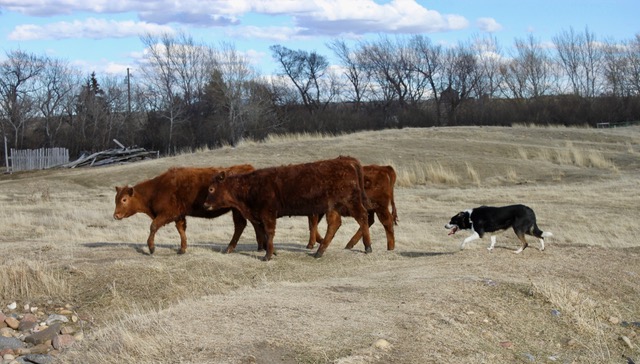 Limit of 12 dogs Clinic Cost $350.00 per dog Auditors Welcome 75.00 a dayAll levels welcomeTo Register: contact Chris JobeChris@caninesolutions.ca www.Caninesolutions.caPhone: 403 866 6176Lunch available @clinic for 10.00Held at Canine Solutions Working Dogs Ranch15 km south of Dunmore on the Eagle Butte RdTake first right onto TWP 102Take first left onto RR 52Take first right gate # 10112Lunch available @clinic for 10.00Registration Form for Stock Dog Clinic with Peter GonnetAug 12 & 13 2017(one per dog/ handler)Registration deadline Aug 1 Limited to 12 dogsAuditors WelcomeNo refunds unless I we fill your spot.NAME:________________________________________________________________________________ADDRES: _____________________________________________________________________________PHONE: ________________________EMAL: ________________________________________________DOG’S NAME: _____________________________BREED: ____________________________________WORKING SPOT $350.00A DEPOSIT ___$100.00 BALANCE 250.00 DUE AUG 1___AUDITING $ 75.00____Lunch available @clinic for 10.00AMOUNT ENCLOSED $__________________12:00AM-1:00PM: lunch ApproxHandlers are responsible for the action of their dogs at all times. Keep dogs on leash or kennelled at all times except in the arena.Liability Waiver:In consideration of the acceptance of this and the opportunity to train my dog(s), I agree to hold instructor Peter Gonnet, Christine Jobe, Canine Solutions or Mildred Barry and all associates harmless from any claim for loss or injury which may be alleged to have been caused directly or indirectly to any person or thing byte act of this dog or dogs while in or upon the premises or grounds or near any entrance thereto, and I personally assume all responsibility and liability for such claim, and I further agree to hold the aforementioned parties harmless from any claim for damage or injury to the dog or myself, either physically or mentally, whether such loss, disappearance, theft, damage or injury, be caused or alleged to be caused by negligence while in or upon the premises of the Event grounds. The terms of this agreement bind the parties for the current period of training and all subsequent classes/training/events in which they hereafter participate.Signature: ___________________________________________________________________Date: _______________ Mail: completed registration form with check made out to Canine SolutionsE-transfers: to chris@caninesolutions.ca with completed registration formChristine JobeAttn: Barn Hunt Workshop10112 Range Road 52Cypress County AB T1B0K6chris@caninesolutions.ca403-866-6176